                         臺北市就業服務處108年度【創業精進講座】             修正日期： 108年2月14日                         臺北市就業服務處108年度【創業精進講座】             修正日期： 108年2月14日    小資創業向錢衝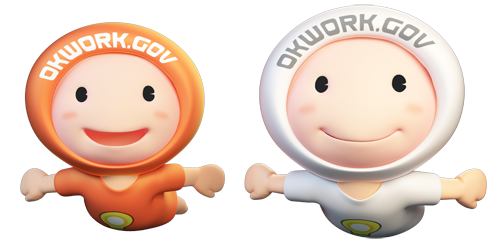 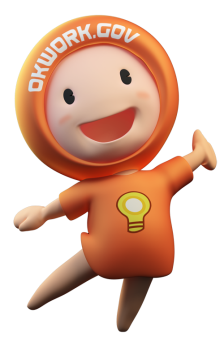  創業精進講座開跑囉!                             報名資格：有意創業、有初步確定創業、初創事業者                        上課地點：臺北市政府勞動局【勞工教室】(臺北市萬華區艋舺大道101號6樓)                        課程內容：請參閱課程表                        網路報名：請連結台北就業大補帖  網址 https://www.okwork.taipei                        報名時間：自各場次課程上架開放預約開始，額滿為止。    ※報名及上課須知：                        每場次講座為半日課程，本課程不核發【創業研習班上課證明】，敬請配合。課程採網路報名，上課當日不接受現場報名。報名成功者，若確定無法到課，請於上課前來電取消；網路報名未出席者，1年內不受理網路報名。課程結束請填寫滿意度調查表，以作為本處辦班參考，謝謝！為維持學員上課品質及尊重講師授課，請準時入場並將手機來電改為震動，須通話時請離開教室現場，以免影響課程進行。課程中非經講師同意，請勿錄音、錄影。學員若欲公佈訊息，內容應先與主辦單位溝通，請勿於課堂上逕自宣告。 學員若遇有他人收集或集結聯絡電話及電子信箱等情事，請慎重考量後再行決定可否給予個人資料。講座名稱日    期場次、主題講  師課     程     內     容微型創業與連鎖加盟經營全攻略3/27(三)9:00-12:00第1場次微型創業全攻略桂世平1.創業型態分析 2.創業開店SOP 3.創業損益平衡點分析 4.青年創業及啟動金貸款 5.微型創業鳳凰貸款微型創業與連鎖加盟經營全攻略3/27(三)13:30-16:30第2場次連鎖加盟經營全攻略桂世平1.連鎖加盟的基本概念與認識 2.加盟之優缺點 3.加盟所需支付之費用 4.加盟注意事項 5.選擇加盟總部的指標 6.連鎖加盟的陷阱 7.創業加盟低風險的十大步驟行動商機時代--社群網路平台的行銷經營秘笈4/25(四)13:30-16:30第3場次打造萬分社群電商郭亭君1.效率優先?效能優先?--電子商務平台的選擇 2.行銷促銷的選擇--開發客源鎖定精準客群 3.突破殺價紅海--有邏輯的優化商品頁面 & 商店成功要素剖析行動商機時代--社群網路平台的行銷經營秘笈4/26(五)13:30-16:30第4場次粉絲變顧客 挖掘社群金礦郭亭君1.做對了省一半力--FB最重要的開始 2.月省29000--FB小編技巧一次上手 3.快速吸睛--受歡迎的行銷元素創業者必知稅務法規6/27(四)13:30-16:30第5場次商業與稅務法規汪麗娜1.創業應作何種工商登記 2.適合微型企業的租稅規劃 3.營業稅及營所稅實務解析 4.跨境電商如何課稅創業者必知稅務法規6/28(五)13:30-16:30第6場次創業者財務規劃汪麗娜1.千萬別忽視公司的會計帳務 2.成本管控對經營者之影響 3.如何對利潤作估算 4.資金規劃之重要性打造成功的網路直播與商品攝影行銷術7/30(二)9:00-12:00第7場次商品攝影實務教學陳昭君1.商品拍攝DIY--輕鬆成為攝影師 2.背景角度學問大--給商品打最好的光(就是那個光) 3.精緻小物拍攝四訣竅 4.善用陪襯物營造氣氛為商品加分 5.如何拍出情境式行銷照片打造成功的網路直播與商品攝影行銷術7/30(二)13:30-16:30第8場次直播行銷與影片行銷陳昭君1.一隻手機走天下 2.手機就可以完成影片製作 3.手機做大片的絕招 4.打造網路直播行銷密技 5.商品影片更可以說故事 6.人人都可以是網紅，人人都可以直播狂賣商品 7.不敢直播的人有可以不露臉的直播方法。講座名稱日    期場次、主題講  師課     程     內     容如何操作成功的品牌與行銷策略9/27(五)9:00-12:00第9場次行銷管理策略梅台生1.新世紀行銷前瞻驅勢 2.從行銷問題開始策略發想如何操作成功的品牌與行銷策略9/27(五)13:30-16:30第10場次顧客滿意經營梅台生1.顧客滿意經營 2.以客為尊的創新思維 3.顧問式服務銷售眉角 4.不滿意的處理與轉進企業融資與銀行往來必學密技10/24(四)13:30-16:30第11場次企業融資面臨問題與成功關鍵林志名1.銀行如何評估企業融資條件 2.如何選擇往來銀行 3.如何爭取有利的授信條件 4.如何善用銀行融資工具 5.如何避免銀行雨天收傘 6.案例分享(QA)企業融資與銀行往來必學密技10/25(五)13:30-16:30第12場次企業的健康檢查表-財報介紹/分析林志名1.財務報表分析基本概念 2.如何快速分析財務報表 3.財務比率試算與解析4.如何估算營運資金 5.損益兩平點的概念與運用 6.不可不知的財務基本常識 7.如何維持良好的財務體質培養你的「頭家腦」12/6(五)9:00-12:00第13場次數據分析通管理董希玲1.拆整比率找問題 2.營運提升有依據 3.趨吉避凶避風險培養你的「頭家腦」12/6(五)13:30-16:30第14場次追根究底玩翻轉董希玲1.反向追究尋根源 2.拆解透視見真章 3.翻轉角度細思量主辦單位 ：臺北市就業服務處詢問電話 ：(02)2308-5230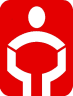 